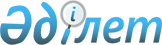 О признании утратившими силу некоторых постановлений акимата Мангистауской областиПостановление акимата Мангистауской области от 5 марта 2020 года № 38. Зарегистрировано Департаментом юстиции Мангистауской области 10 марта 2020 года № 4141
      В соответствии с Законом Республики Казахстан от 6 апреля 2016 года "О правовых актах", акимат Мангистауской области ПОСТАНОВЛЯЕТ:
      1. Признать утратившими силу некоторые постановления акимата Мангистауской области согласно приложению к настоящему постановлению.
      2. Государственному учреждению "Управление ветеринарии Мангистауской области" (Хамиев Ш.С.) обеспечить государственную регистрацию настоящего постановления в органах юстиции, размещение на интернет - ресурсе акимата Мангистауской области.
      3. Контроль за исполнением настоящего постановления возложить на заместителя акима Мангистауской области Качакова Б.А.
      4. Настоящее постановление вступает в силу со дня государственной регистрации в органах юстиции и вводится в действие по истечении десяти календарных дней после дня его первого официального опубликования. Перечень утративших силу некоторых постановлений акимата Мангистауской области
      1. Постановление акимата Мангистауской области от 4 ноября 2015 года № 338 "Об утверждении регламентов государственных услуг в области ветеринарии" (зарегистрировано в Реестре государственной регистрации нормативных правовых актов за № 2898, опубликовано 22 декабря 2015 года в информационно – правовой системе "Әділет").
      2. Постановление акимата Мангистауской области от 23 июня 2016 года № 188 "О внесении изменений и дополнений в постановление акимата Мангистауской области от 4 ноября 2015 года № 338 "Об утверждении регламентов государственных услуг в области ветеринарии" (зарегистрировано в Реестре государственной регистрации нормативных правовых актов за № 3101, опубликовано 3 августа 2016 года в информационно – правовой системе "Әділет").
      3. Постановление акимата Мангистауской области от 14 апреля 2017 года № 75 "О внесении изменений в постановление акимата Мангистауской области от 4 ноября 2015 года № 338 "Об утверждении регламентов государственных услуг в области ветеринарии" (зарегистрировано в Реестре государственной регистрации нормативных правовых актов за № 3354, опубликовано 22 мая 2017 года в Эталонном контрольном банке нормативных правовых актов Республики Казахстан).
      4. Постановление акимата Мангистауской области от 6 ноября 2017 года № 267 "О внесении изменений и дополнений в постановление акимата Мангистауской области от 4 ноября 2015 года № 338 "Об утверждении регламентов государственных услуг в области ветеринарии" (зарегистрировано в Реестре государственной регистрации нормативных правовых актов за № 3463,  опубликовано 30 ноября 2017 года в Эталонном контрольном банке нормативных правовых актов Республики Казахстан).
      5. Постановление акимата Мангистауской области от 8 февраля 2019 года № 25 "О внесении изменения в постановление акимата Мангистауской области от 4 ноября 2015 года № 338 "Об утверждении регламентов государственных услуг в области ветеринарии" (зарегистрировано в Реестре государственной регистрации нормативных правовых актов за № 3821, опубликовано 15 февраля 2019 года в Эталонном контрольном банке нормативных правовых актов Республики Казахстан).
					© 2012. РГП на ПХВ «Институт законодательства и правовой информации Республики Казахстан» Министерства юстиции Республики Казахстан
				
      Аким  Мангистауской области 

С. Трумов
Приложениек постановлению акиматаМангистауской областиот 5 марта 2020 года  № 38